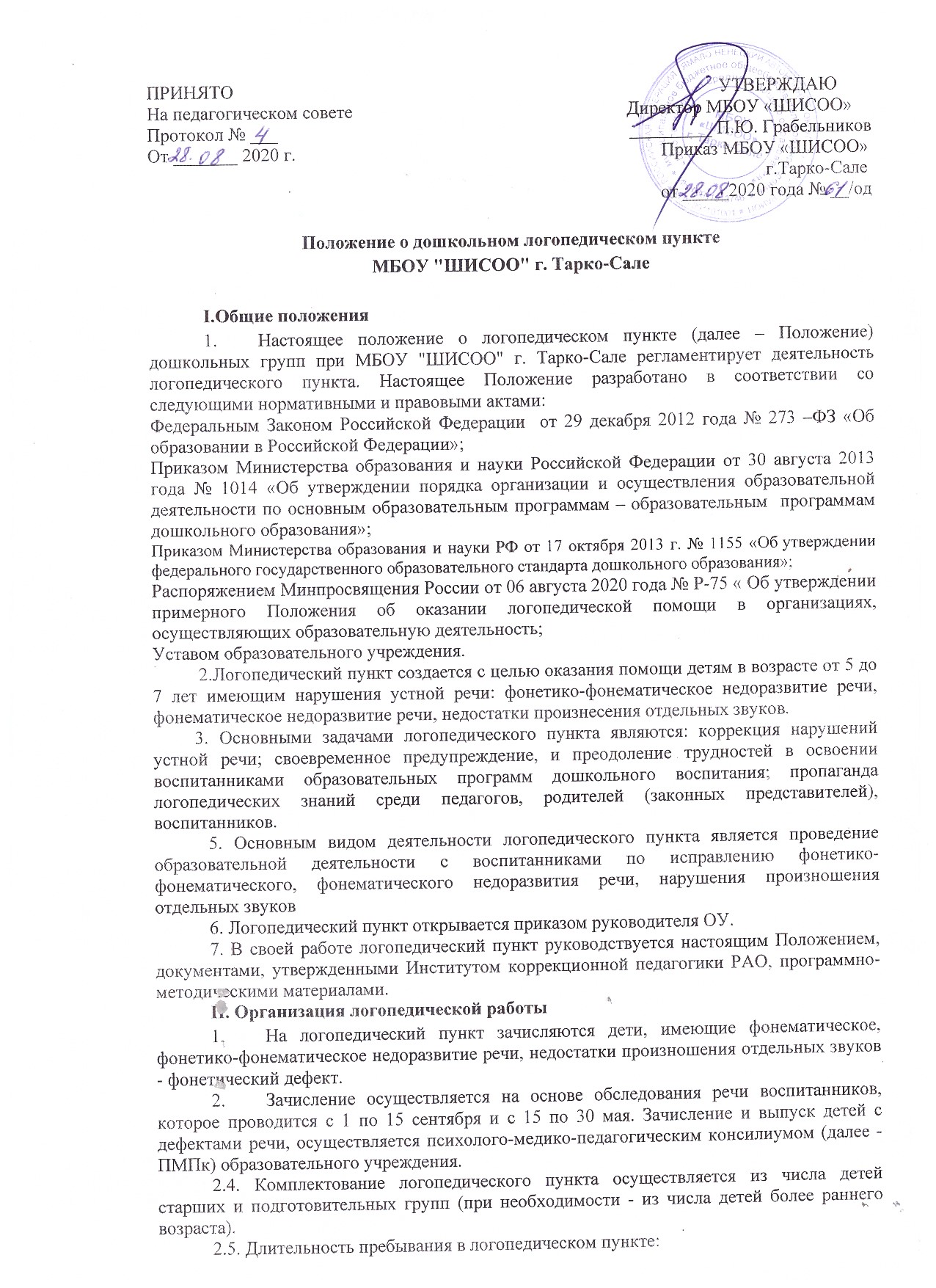 - детей с фонетическим недоразвитие речи (недостатки произнесения отдельных звуков) - до 6 месяцев;- детей с фонетико-фонематическими нарушениями речи - 1 год. 2.6.  Количество штатных единиц определяется из расчета 1 ст. на 25 обучающихся, имеющих высокий риск возникновения нарушений речи, выявленный по итогам педагогической диагностики.2.7. На каждого воспитанника, зачисленного в логопедический пункт, учитель-логопед заполняет речевую карту по форме (приложение №1). 2.8. Основной формой организации учебно-коррекционной работы являются индивидуальные и подгрупповые занятия. Предельная наполняемость подгрупп устанавливается в зависимости от характера нарушения в развитии устной речи воспитанников – 2-3 ребёнка. Продолжительность индивидуального логопедического занятия составляет от 10 до 15 минут, подгрупповых - от 20 до 25 минут. 2.9. Периодичность подгрупповых и индивидуальных занятий определяется тяжестью нарушения речевого развития. Подгрупповые занятия проводятся: - с воспитанниками, имеющими фонетико-фонематическое и фонематическое недоразвит не речи – 2 - 3 раза в неделю; - с воспитанниками, имеющими недостатки произношения отдельных звуков (фонетический дефект) - 2 раза в неделю.  Занятия с учителем-логопедом носят преимущественно индивидуальный характер,  с учетом медико-педагогических рекомендаций. Темы подгрупповых и индивидуальных занятий с воспитанниками и учет их посещаемости отражаются в журнале логопедических занятий.Время проведения занятий определяется по согласованию с администрацией ОУ, в свободное от основных занятий время, с учетом режима работы ОУ.2.13 Ответственность за обязательное посещение воспитанниками занятий в логопедическом пункте несут родители (законные представители), учитель-логопед, воспитатели групп, в которых находятся дети, администрация ОУ.3. Учитель-логопедНа должность учителя - логопеда назначаются лица, окончившие педагогический институт специального (коррекционного) образования и (или) имеющие данную специализацию.Учитель-логопед назначается и увольняется в порядке, установленном для учителей общеобразовательных учреждений, предусмотренном для них законодательством.Учитель-логопед несет ответственность за организацию и своевременное выявление детей с первичной речевой патологией, оптимальное комплектование групп, качество коррекционного обучения детей с недостатками в развитии речи. Учитель-логопед оказывает консультативную помощь воспитателям и родителям (законным представителям) воспитанников.Учитель-логопед:а) проводит регулярные занятия с воспитанниками по исправлению фонетико-фонематического, фонематического недоразвития речи, нарушения произношения отдельных звуков;б) осуществляет систематическую связь с воспитателями детей, занимающихся в логопедическом пункте; в) осуществляет связь: с дошкольными образовательными учреждениями, или отдельными группами, осуществляющими работу с детьми, имеющими недостатки в развитии речи; логопедами и врачами-специалистами детских поликлиник, РПМПК;г) информирует педагогический совет ОУ о задачах, содержании и результатах работы логопедического пункта;д) ведет разъяснительную работу среди педагогов, родителей (законных представителей) воспитанников, выступая с сообщениями о задачах и специфике логопедической коррекционной работы по преодолению имеющихся недостатков в развитии речи; е) участвует в работе методических объединений учителей-логопедов на уровне города; ж) составляет ежегодный отчет по форме (приложение № 2), отражающий данные о распространенности нарушений речи у детей в ОУ, закрепленных за логопедом, о результатах коррекционного обучения и представляет его администрации учреждения и органам управления образованием;з) готовит необходимую документацию (приложение № 3);и) повышает свою профессиональную квалификацию и аттестуется в порядке, установленном для педагогических работников.              4.  Руководство работой логопедического пунктаНепосредственное руководство работой учителей-логопедов осуществляет администрация ОУ.              5.  Материально-техническое обеспечениеДля логопедического пункта организованного в ОУ выделяется специальный кабинет, отвечающий санитарно-гигиеническим требованиям (наличие умывальника, правильной освещенности, условий для соблюдения воздушного режима и т.д.) и оснащенный специальным оборудованием (приложение № 4).Оборудование логопедического пункта необходимым инвентарем, специальными предметами и пособиями производится в установленном порядке.                                                                                                                   Приложение 1Речевая карта(заполняется на каждого ребенка при  приёме в логопедический пункт)Фамилия, имя ребенка.Возраст.Дата зачисления в логопедический пункт.Жалобы воспитателя или родителей (законных представителей).Анамнез (краткие сведения врача-педиатра).6 Данные о ходе развития речи. Анамнез общего и речевого развития.Состояние артикуляционного аппарата (строение и подвижность).Произношение и различение звуков: произношение, отсутствие, искажение, замена и смешение отдельных звуков, различение оппозиционных звуков; темп и внятность речи.Уровень сформированности навыков анализа и синтеза звукового состава слова.Краткая характеристика ребенка по данным психолога и воспитателя (организованность, самостоятельность, устойчивость внимания, памяти, мышления; работоспособность, наблюдательность, отношение к имеющемуся нарушению речи).Состояние слуха.Заключение учителя-логопеда.Результаты исправления речи (отмечаются в карте к моменту отчисления обучающеюся из логопедического пункта).Приложение № 2. ОТЧЕТоб оказании логопедической помощи воспитанникам дошкольных образовательных учреждений и результатах обучения в логопедическом пункте за учебный годПриложение № 3.Документация учителя-логопеда.Протокол ПМПк приема и выпуска детей (список).Речевые карты (индивидуально на каждого ребенка).Список детей логопедического пункта с диагнозами логопеда (таблица № 1)Расписание индивидуальных и подгрупповых занятий.Журнал обследования и комплектования (таблица № 2)Тетрадь занятий воспитателя по заданию логопеда (заполняется на каждую неделю).Журнал учета посещаемости логопедических занятий.Тетрадь взаимосвязи с родителями.Рабочие программы.Перспективный план работы.Итоги обследования детей (сентябрь).Отчет о проделанной работе за год.Таблица № 1Таблица № 2Приложение № 4Список рекомендуемого оборудования и мебели логопедического пунктаСписок рекомендуемого оборудования и мебелилогопедического пунктаПеречень оборудования	Количество1.	Настенное зеркало для логопедических занятий (50x100) - 1 шт2.	Зеркало для индивидуальной работы (9x12) - 8 шт3.	Логопедические зонды, шпатели - 1 набор4.	Умывальник - 1 шт5.	Классная доска - 1 шт6.	Шкафы для пособий	 - 2-3 шт7.	Стол канцелярский - 1 шт8.	Стулья - 6 шт9.	Комплект детских ростовых столов-стульев - 1 компл10.	Разрезная настенная азбука	 - 1 шт11.	Касса букв - 1 шт12.	Песочные часы - 1 шт13.	Секундомер - 1шт14.	Метроном - 1 шт15.	Магнитофон	. - 1 шт16.	Компьютер - 1 шт.17.	Учебные пособия18.	Настольные игры, игрушки, конструкторыВсего:ОНР в т.ч.ОНР в т.ч.ОНР в т.ч.ФФНР в т..ч.ФФНР в т..ч.ЗаиканиеНПОЗПримечаниеНВОНРДизартрияРинола-лияДизартрияРинола-лияВыявленоЗачисленоВыпущеноОставлено для продолжения занятийВыбыло№ п/пФамилии, имя, отчествоДата рожденияВозрастЛогопедическое заключениеСрок обученияПримечание№Ф.И.О. ребёнкаГруппаДом. адрес Дата обследованияЛогопедическое заключениеПринятые меры Примеч.